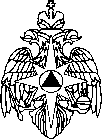 МЧС РОССИИГЛАВНОЕ УПРАВЛЕНИЕ МИНИСТЕРСТВА РОССИЙСКОЙ ФЕДЕРАЦИИПО ДЕЛАМ ГРАЖДАНСКОЙ ОБОРОНЫ, ЧРЕЗВЫЧАЙНЫМ СИТУАЦИЯМИ ЛИКВИДАЦИИ ПОСЛЕДСТВИЙ СТИХИЙНЫХ БЕДСТВИЙПО РЕСПУБЛИКЕ САХА (ЯКУТИЯ)П Р И К А З__________		                                    Якутск				             № _______Об утверждении руководящих документовНа основании указания МЧС России от 23.12.2020 № М-ИД-28                    «О признании утратившим силу документов МЧС России», ряд руководящих документов утратили силу.В целях организации повседневной деятельности подразделений пожарной охраны на территории Республики Саха (Якутия), п р и к а з ы в а ю:Утвердить, в замен утратившим силу руководящим документам МЧС России и руководствоваться ими до издания новых, следующие руководящие документы: нормативы по пожарно-строевой и тактико-специальной подготовке для личного состава подразделений пожарной охраны (Приложение 1); методические рекомендации по организации и проведению занятий с личным составом газодымозащитной службы (Приложение 2);  методические рекомендации по организации действий подразделений пожарной охраны и аварийно-спасательных формирований при ликвидации последствий дорожно-транспортных происшествий (Приложение 3).Начальникам местных пожарно-спасательных гарнизонов провести работу по применению руководящих документов на территории вверенного гарнизона, согласно приложениям.Приказ довести до лиц, в части их касающейся.Контроль исполнения приказа возложить на заместителя начальника Главного управления МЧС России по Республике Саха (Якутия) (по ГПС) полковника внутренней службы Рощина Е.А.ВрИО начальника Главного управления полковник внутренней службы                                                                  В.М. Немцов